Early Childhood Obesity Forum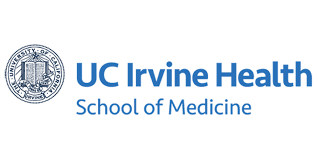 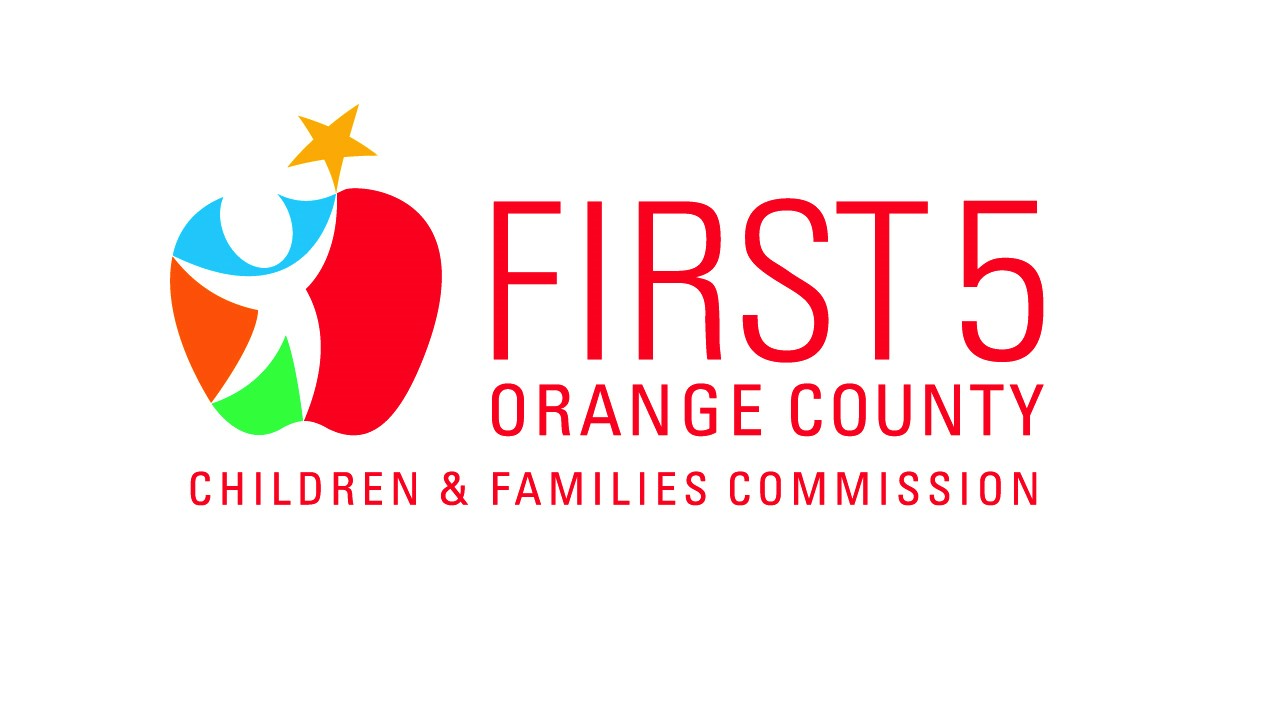 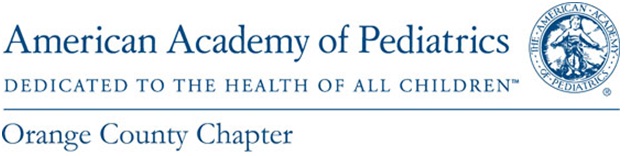 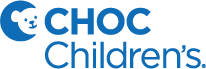 Program Agenda	Saturday, February 9, 20198:00 AM – 11:30 AMThank you for joining us!8:00 AM – 8:30 AMRegistration and Breakfast8:30 AMWelcome and IntroductionsMaria Minon, MD, Sr. VP Medical Affairs & Chief Medical Officer – CHOC Children’s Hospital8:35 AM – 8:50 AM Introductions and ActivityMichael Weiss, DO, VP Population Health, CHOC Health AllianceCandice Taylor Lucas, MD, Asst. Clinical Professor at UCI School of Medicine & Dept. of PediatricsArlene Turner, MS, Physical Activity Specialist, Consultant for CFCOC8:50 AM – 9:05 AMThe State of Obesity in Orange CountyDan Cooper, MD, Associate Vice Chancellor for Clinical & Translational Science9:05 AM – 10:05 AMPromoting Positive Parent – Child Interaction for Preventing and Managing Obesity
Marta M. Shinn, PhD, UC Davis PCIT Training Consultant & Implementation Specialist10:05 AM – 10:20 AM Physical Activity:  Integration into Daily Practice10:20 AM – 10:30 AMBreak10:30 AM – 11:15 AMIncorporating Pediatric Obesity Prevention into Your PracticePanel Discussion
Facilitator – Michael Weiss, DOPanelists: Arlene Turner, MS                 Candice Taylor Lucas, MD                 Eric Ball, MD, President of AAP-OC                 Laura Bejar, Parent, Aaron’s Mom11:15 AM – 11:30 AMFinal Thoughts, EvaluationCandice Taylor Lucas, MD